Orientierungslauf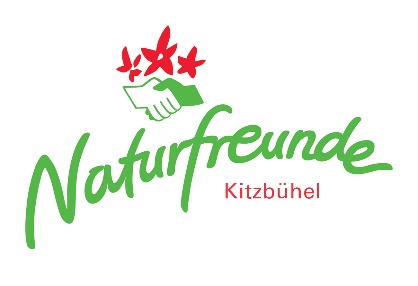 Georg Hechl, Seebichlweg 65 a, 6370 Kitzbühel, E-Mail: g.hechl@tsn.atLetztinfo GalaErfreulicherweise sind die Coronaregeln gelockert worden. Für die Gala am 12.3. in Reith ist kein 3 G –Nachweis mehr vorzulegen!Bitte am Saaleingang Hände desinfizieren und euren Essensanteil bezahlen.Im Raum wird (außer an den Tischen beim Sitzen) eine Maske empfohlen.Leider habe ich für Leute, die nicht über ANNE melden können, in der Ausschreibung einen Fehler bei der E-Mailadresse:Diese lautet: nfkitz@reithnet.comWer schon vor mehr als 2 Wochen gemeldet hat, bitte die Anmeldung überprüfen. Ich musste wegen den 5 Menüpunkten den Lauf neu anlegen!Pünktlicher Beginn um 16 Uhr, Essen gibt es um 18 Uhr.Im Vorhinein DANKE für die mitgebrachten Kuchen!Gute Anreise!Georg